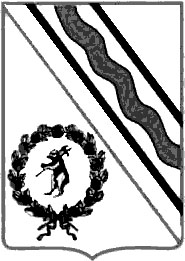 Администрация Тутаевского муниципального районаПОСТАНОВЛЕНИЕот 25.11.2022  №882-пг. ТутаевО внесении изменений в постановлениеАдминистрации ТМР от 17.03.2022 № 211-п«Об утверждении перечня организаций, в которых лица, которым назначено административное наказание в виде обязательных работ, отбывают обязательные работы»	В  соответствии  с  частью  3 статьи 109.2 Федерального закона от 02.10.2007 № 229-ФЗ «Об исполнительном производстве», Уставом Тутаевского муниципального района, Уставом городского поселения Тутаев Администрация Тутаевского муниципального районаПОСТАНОВЛЯЕТ:          1. Приложение 2 «Перечень организаций, в которых лица, которым назначено административное наказание в виде обязательных работ, отбывают обязательные работы» к постановлению Администрации Тутаевского муниципального района от 17.03.2022 № 211-п «Об утверждении перечня организаций, в которых лица, которым назначено  административное наказание в виде обязательных работ,  отбывают обязательные работы» дополнить пунктами 3, 4 следующего содержания:2. Контроль за исполнением настоящего Постановления оставляю за собой.3. Опубликовать настоящее постановление в Тутаевской массовой муниципальной газете «Берега».4. Настоящее Постановление вступает в силу со дня его подписания.Глава Тутаевского муниципального  района                                                             Д.Р. Юнусов3.Администрация Чебаковского сельского поселения Ярославская область, Тутаевский район, п. Никульское, ул. Центральная, д.15а т. 8(48533) 4-41-424.Муниципальное учреждение «Комплексный центр социального обслуживания населения «Милосердие» г. ТутаевЯрославская область, г. Тутаев,  ул. Пролетарская,т. 8(48533)2-33-77